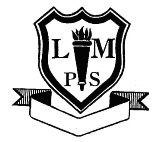 9:00am – 10:00am10:00am –11:00am 11:00am – 12:00pm12:00pm – 1:00pm1:00pm-2:00pm2:00pm-3:00pm3:00pm-4:00pm4:00pm-5:00pm5:00pm-6:00pmMonTuesWed9:00am – 10:00am10:00am –11:00am 11:00am – 12:00pm12:00pm – 1:00pm1:00pm-2:00pm2:00pm-3:00pm3:00pm-4:00pm4:00pm-5:00pm5:00pm-6:00pmThursFri